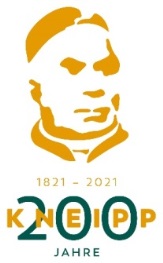 Titel: Säule:  EinführungEinführungInhaltInhaltZielpublikumZielpublikumDatum 	ZeitOrtAnreiseKosten (inkl. Details, Kursmaterial, Verpflegung, etc.)Zuschlag für Nichtmitglieder CHF Kosten (inkl. Details, Kursmaterial, Verpflegung, etc.)Zuschlag für Nichtmitglieder CHF MitbringenMitbringenKursleitungKursleitungAuskunft AdresseTel.MailAnmeldung bisAnmeldung bisMin./Max. Anzahl TeilnehmendeMin./Max. Anzahl Teilnehmende